Biology 0871	 	       Worksheet on Fish				Chapter 30-2 p771, 774-7811. Name five feeding modes of the fish._________________________________________________________________________________________________________2. What organs are involved in fish’s digestion?________________________________________________________________________________________________________________________________3. Complete the sentence about respiration:Most fishes exchange gases using ______________ located on either side of the pharynx. These are covered by a bony structure called the _______________.4. Fish possess a closed circulatory system. How many loop(s) form their circulatory system? ____________.5. Identify the four parts of the fish heart: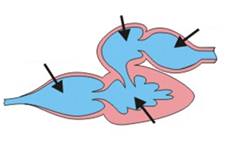 6. What organ filter wastes from the blood in fish?____________________.7. Identify the structures of the well developed nervous system of the fish.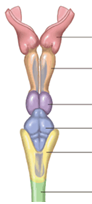 8. Fishes possess a sensory receptors on the side of their body and use it to detect other fishes swimming nearby. How is that structure called?___________________________9. What structure do most bony fish have to control their buoyancy? Where is it positioned in the fish body?______________________________________________________________10. Fishes whose eggs hatch outside the mother’s body are called _________________. Fishes whose eggs stay in the mother’s body after internal fertilization are called _________________. Fish whose embryo obtains nourishment not from the yolk but from the mother’s body are called _________________.11. Give the phylum for each fish illustrated.______________________________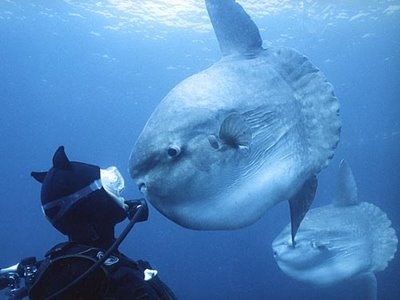 ______________________________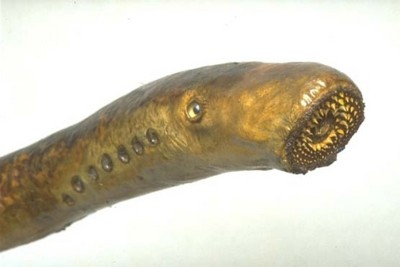 ______________________________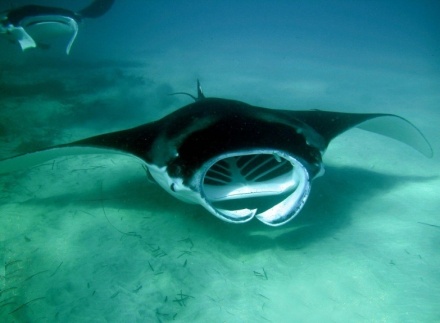 ______________________________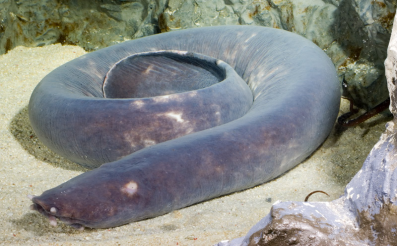 12. How are called the fish that live most their lives in salt water and migrate to the fresh water to breed? __________________________13. Identify all the structures of the fish using figures 30-6 and 30-11.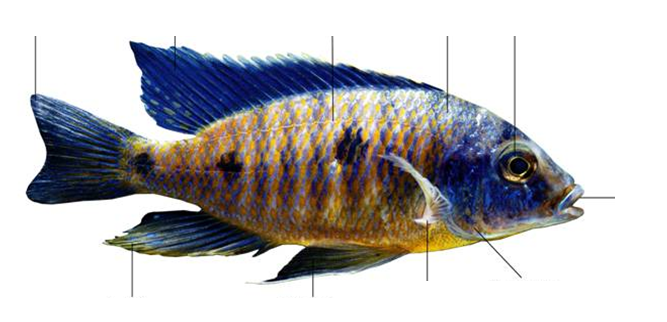 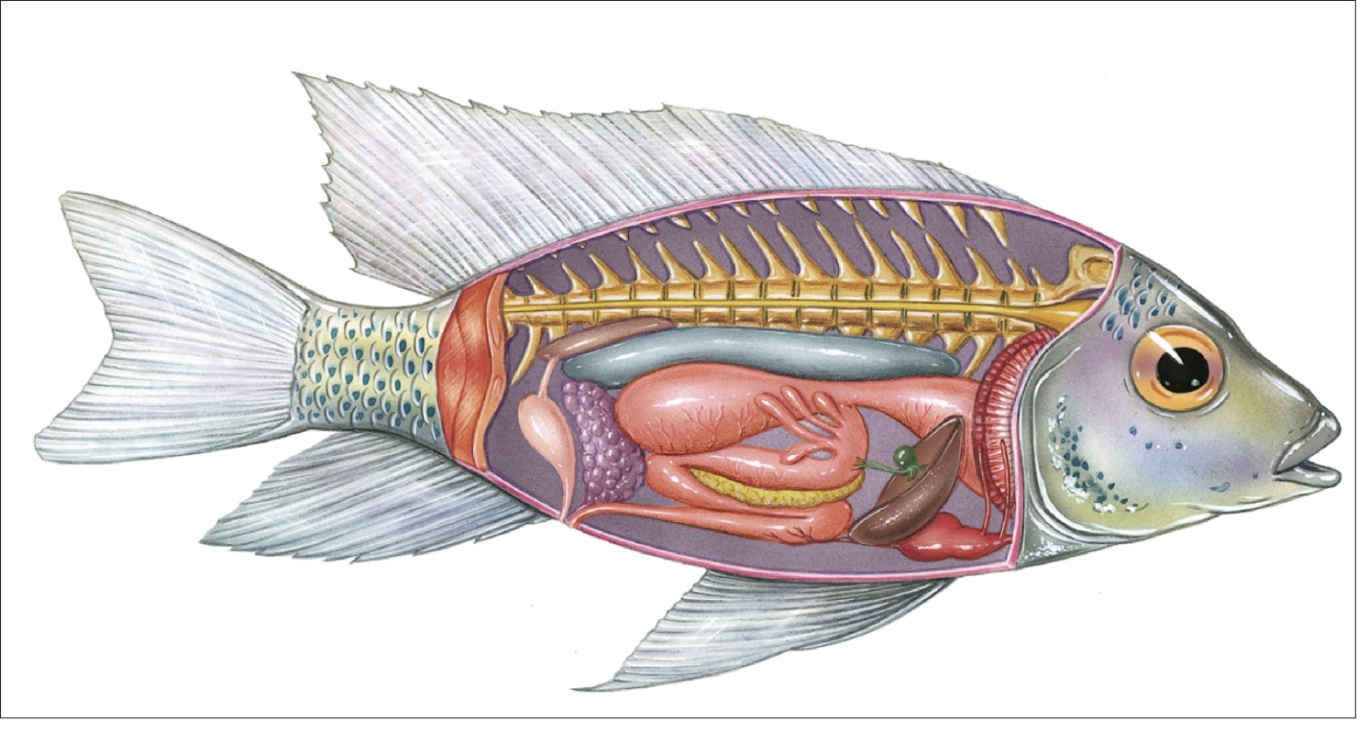 